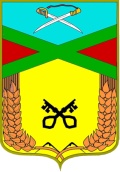 Администрациясельского поселения «Даурское»Муниципального района «Забайкальский район» ПОСТАНОВЛЕНИЕ(ПРОЕКТ)«  »                     2019 года                                                                             № п.ст. ДаурияО внесении изменений в постановление администрации сельского поселения «Даурское» от 14.06.2012 № 87 года «Об утверждении административного регламента по предоставлению муниципальной услуги «Прием заявлений, документов, а также постановка граждан на учет в качестве нуждающихся в жилых помещениях, и снятии граждан с такого учета»   	В соответствии с Федеральным законом от 27 июля 2010 года № 210-ФЗ «Об организации предоставления государственных и муниципальных услуг», руководствуясь Федеральным законом от 06.10.2003 года № 131-ФЗ «Об общих принципах организации местного самоуправления в Российской Федерации», статьи 10 Устава сельского поселения «Даурское», постановлением администрации сельского поселения «Даурское» от 18 мая 2012 года № 62 «Об утверждении порядка разработки и утверждения Административных регламентов предоставления муниципальных услуг сельским поселением «Даурское»                                           ПОСТАНОВЛЯЕТ:       	1. В постановление администрации сельского поселения «Даурское» от 14.06.2012 № 87 «Об утверждении административного регламента по предоставлению муниципальной услуги «Прием заявлений, документов, а также постановка граждан на учет в качестве нуждающихся в жилых помещениях, снятия граждан с такого учета» внести следующие изменения:         1) пункт 15 Административного регламента изложить в новой редакции следующего содержания:       «15. Для принятия на учет в качестве нуждающегося в жилом помещении гражданин, признанный в установленном законом Забайкальского края порядке малоимущим, подает следующие документы:       15.1 документы о признании гражданина малоимущим;         15.2 документы, подтверждающие личность заявителя и состав его семьи (паспорт, свидетельство о заключении брака, свидетельство о рождении члена семьи, решение об усыновлении (удочерении), решение об опеке, судебное решение о признании членом семьи и иные документы);15.3. документы, подтверждающие право соответствующих граждан состоять на учете в качестве нуждающихся в жилых помещениях:а) документ, подтверждающий регистрацию по месту жительства заявителя и членов его семьи (выписка из домовой книги или копия финансового лицевого счета, заверенные органом или организацией, уполномоченными на их выдачу);б) правоустанавливающие документы на жилые помещения, принадлежащие на праве собственности заявителю и членам его семьи, права на которые не зарегистрированы в Едином государственном реестре недвижимости;в) справка федерального органа исполнительной власти, уполномоченного Правительством Российской Федерации на осуществление государственного кадастрового учета, государственной регистрации прав, ведение Единого государственного реестра недвижимости и предоставление сведений, содержащихся в Едином государственном реестре недвижимости, его территориального органа или подведомственного ему федерального государственного бюджетного учреждения, наделенного соответствующими полномочиями в соответствии с решением такого федерального органа, о наличии или об отсутствии у заявителя и членов его семьи, в том числе на ранее существовавшие фамилию, имя, отчество в случае их изменения, жилых помещений, принадлежащих им на праве собственности, за пять лет, предшествующих дню подачи заявления о принятии на учет;в(1)) справка исполнительного органа государственной власти Забайкальского края, учреждения либо организации, осуществляющих постоянное хранение технических паспортов, оценочной и иной хранившейся по состоянию на 1 января 2013 года в органах и организациях по государственному техническому учету и (или) технической инвентаризации учетно-технической документации об объектах государственного технического учета и технической инвентаризации, о наличии или об отсутствии у заявителя и членов его семьи, в том числе на ранее существовавшие фамилию, имя, отчество в случае их изменения, жилых помещений, принадлежащих им на праве собственности, права на которые не зарегистрированы в Едином государственном реестре недвижимости;г) договор о стационарном социальном обслуживании гражданина в организации социального обслуживания Забайкальского края, предоставляющей социальные услуги в стационарной форме, утратившего право на жилые помещения (для граждан, проживающих в организациях социального обслуживания Забайкальского края, предоставляющих социальные услуги в стационарной форме);15.4. документы, подтверждающие право на предоставление жилого помещения по договору социального найма вне очереди:а) копия решения о признании жилого помещения непригодным для проживания и не подлежащим ремонту или реконструкции;б) справка о наличии у заявителя и (или) членов его семьи тяжелой формы хронического заболевания, при которой совместное проживание с таким гражданином в одном жилом помещении невозможно;15.5. согласие на обработку персональных данных членов семьи заявителя.».15.7. Заявитель вправе не представлять документы, предусмотренные пунктом 15.1, подпунктами "в" - "г" пункта 15.3, подпунктом "а" пункта 15.4 Административного регламента.».2) пункт 18 Административного регламента исключить.3) пункт 19 Административного регламента изложить в новой редакции следующего содержания:«19. Граждане снимаются с учета в качестве нуждающихся в жилых помещениях в случае:19.1. подачи ими по месту учета заявления о снятии с учета;19.2. утраты ими оснований, дающих им право на получение жилого помещения по договору социального найма;19.3. их выезда на место жительства в другое муниципальное образование, за исключением случаев изменения места жительства в пределах городов федерального значения Москвы, Санкт-Петербурга и Севастополя;19.4.  получения ими в установленном порядке от органа государственной власти или органа местного самоуправления бюджетных средств на приобретение или строительство жилого помещения;19.5. предоставления им в установленном порядке от органа государственной власти или органа местного самоуправления земельного участка (кроме садового земельного участка) для строительства жилого дома, за исключением граждан, имеющих трех и более детей;19.6. выявления в представленных документах в орган, осуществляющий принятие на учет, сведений, не соответствующих действительности и послуживших основанием принятия на учет, а также неправомерных действий должностных лиц органа, осуществляющего принятие на учет, при решении вопроса о принятии на учет.».4) подпункт 22.1. пункта 22 Административного регламента исключить.5) наименование к пунктам 29-37 Административного регламента изложить в новой редакции следующего содержания:«Требования к помещениям, в которых предоставляются муниципальная услуга, к месту ожидания и приема заявителей, размещению и оформлению визуальной, текстовой и мультимедийной информации о порядке предоставления таких услуг, в том числе к обеспечению доступности для инвалидов указанных объектов в соответствии с законодательством Российской Федерации о социальной защите инвалидов».       4. Настоящее постановление вступает в силу на следующий день, после дня его официального опубликования (обнародования).      5. Контроль за исполнение данного постановления оставляю за собой.Глава сельского поселения «Даурское»                                       Е.В. Антонцева